                                     Fitting Out Supper Tuesday 21 March 2017            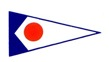 Game Pie with spiced Red Cabbage, Celeriac Puree Duchesse PotatoesSliced Sirloin of Beef with Pink Peppercorn, Brandy & Cream Sauce served with fine French Green Beans Duchesse PotatoesCoq au Vin with fine French Green Beans and Duchesse PotatoesVegetarian Option available, would be an en croute~~~~~~~~~~~Tarte au CitronPoached Pear in Red WineCheesePlate: BarkhamBlue, Wooky Hole Cheddar, Seasonal French Cheese, Quince,Artisan Biscuits~~~~~~~~~~~Coffee or Tea and Chocolate Mints ~~~~~~~~~~~2 course supper £17 per headBooking Forms will be available from February.